How to log Welcome Call NotesClick on “Add Note” for the student you want to add a note toThere are many different ways to get to a student’s information and bring up the TV Note box. If you need help with this step, please find a UTVA staff member that can show youType in “Weekly Contact” in the Add Tag fieldClick on the Tag button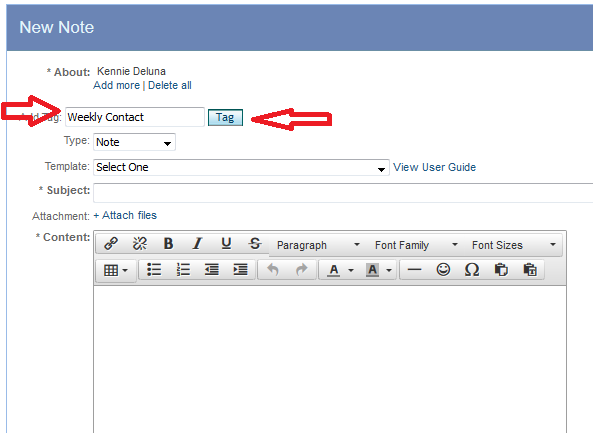 Select “Phone Log” from the Type fieldSelect “Welcome Note” from the Template fieldLeave the subject line alone. Yeah, don’t change, add, or delete anything from the subject lineMaking changes to the subject line will cause your Welcome Call to not be counted as completed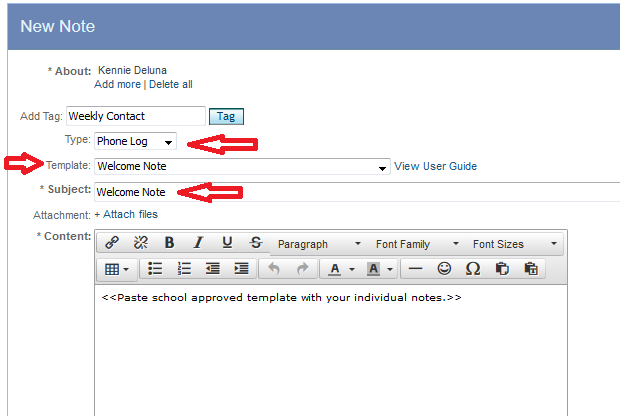 Type your Welcome Call notes into the Body of the TV Note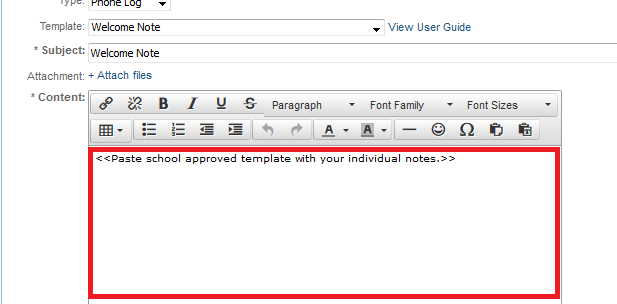 When you are done, click on the Save button